Pressemelding			Stockholm 20. april 2015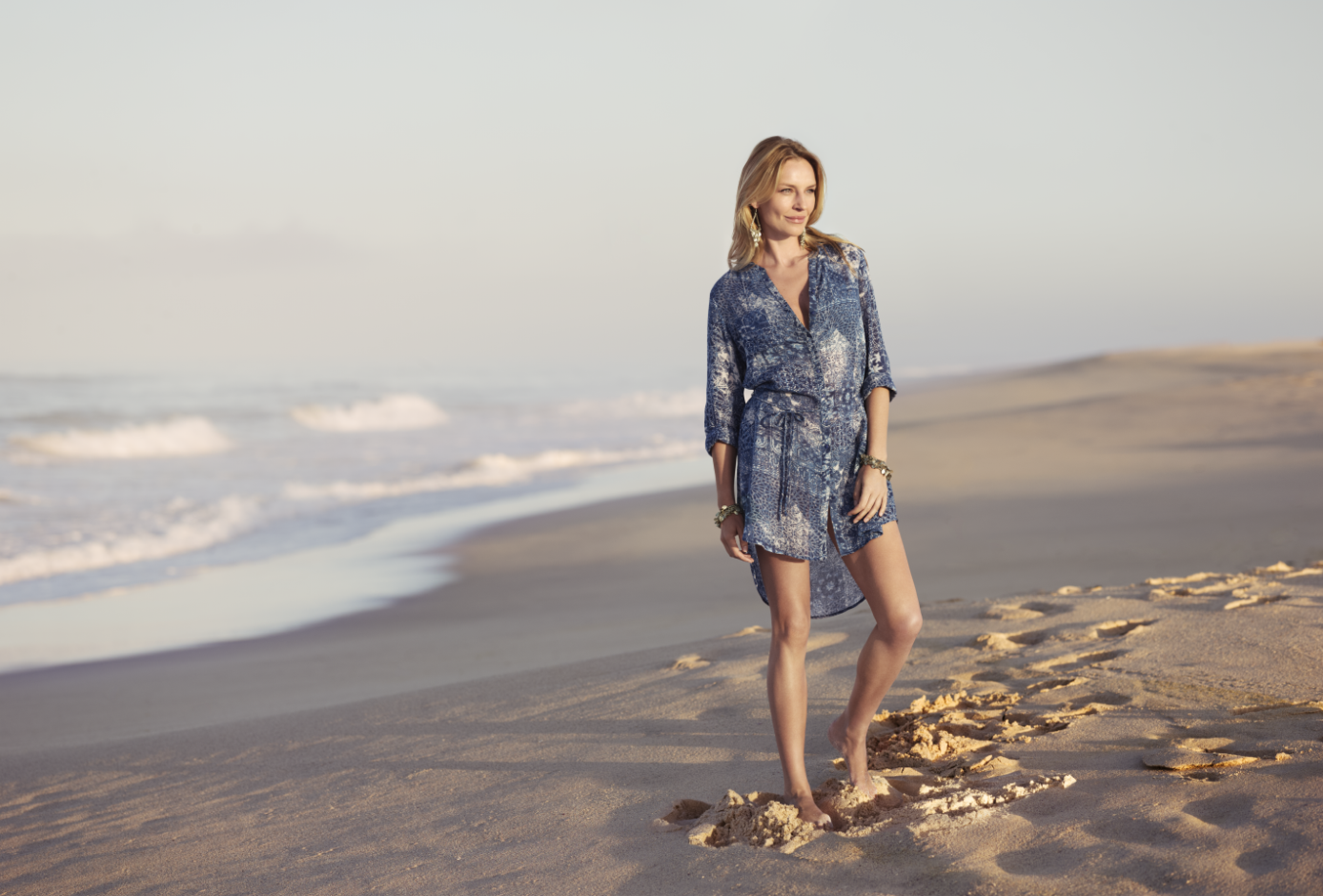 KappAhl i bærekraftig samarbeid med den verdenskjente fotografen Mary McCartney6. mai lanserer KappAhl kolleksjonen ”Dreams through a Lens”. En kolleksjon bærekraftige klær med høy motegrad. Den velkjente og internasjonalt anerkjente fotografen Mary McCartney, datter til Paul og Linda McCartney, har fotografert og filmet kampanjen og også medvirket kreativt i konseptet.Kolleksjonen domineres av toner i blått og hvitt, flortynne materialer og grafiske mønstre. Den består blant annet av skjortekjole i økologisk bomull, bukser i økologisk lin samt en bikini produsert av resirkulert polyester som utvinnes av PET-flasker. - Jeg falt for KappAhls idé om en bærekraftig kolleksjon med lang levetid. Kolleksjonen er veldig behagelig, stilfull og chic. Mitt favorittplagg er skjortekjolen i økologisk bomull. Den har veldig fin form, er myk og behagelig – og så liker jeg det tynne beltet, sier Mary McCartney.Ale plagg i kolleksjonen er laget av økologisk bomull, økologisk lin og resirkulert polyester. Den er utviklet med redusert forbruk av vann, energi og kjemikalier og har klassiske snitt som gjør at plaggene har lang levetid.- Vi er stolte av å presentere vår nye kolleksjon Dreams through a Lens i et unikt samarbeid med Mary McCartney. Mary er en fantastisk ressurs i denne sammenhengen, både når det gjelder hennes engasjement for bærekraftsspørsmål, hennes talent bak kameraet og hennes kreative bidrag, sier Joakim Holmstrand, markedsdirektør hos KappAhl.Kolleksjonen er tilgjengelig i butikk og online fra 6. mai 2015.For mer informasjon og utlån av produkter:Annelie Lindwall Brunsvik, presseansvarlig KappAhl Norge ASMobil: 930 28 095E-post: annelie.lindwall@kappahl.com